«Росатом» представил цифровые продукты на крупнейшем в России форуме по технологиям умного городаРуководители и эксперты РИР рассказали о развитии технологий умного города, внедряемых компанией решениях и новых разработкахКомпания «Росатом Инфраструктурные решения» (РИР, входит в госкорпорацию «Росатом») приняла участие в V Международном форуме по развитию и цифровой трансформации городов «Умный город», завершившемся 15 июня в Перми. Форум был посвящен техническим инновациям, направленным на развитие городов. В форуме приняли участие более 100 компаний из 40 регионов России.В рамках деловой программы форума представители РИР поделились экспертизой и эффектами реализованных проектов в сфере цифровой трансформации жилищно-коммунального комплекса, транспортной инфраструктуры, безопасного города. В частности, генеральный директор РИР Ксения Сухотина рассказала о компетенциях компании в сфере цифровизации жилищно-коммунального хозяйства (ЖКХ), полученных на основе многолетнего опыта работы: «Мы не просто ИТ-компания, мы являемся ресурсоснабжающей организацией, обеспечиваем теплом и водой города в 16 регионах с численностью населения более 15 миллионов человек. Мы хорошо понимаем потребности в цифровизации предприятий энергетики и ЖКХ. Недостаточно просто поменять оборудование, важно обеспечить дальнейшую эффективную и качественную эксплуатацию. И „цифра“ здесь — один из ключевых инструментов».Ксения Сухотина также отметила важность той работы, которую сегодня проводит Минстрой России по созданию единой цифровой платформы для управления сферой ЖКХ. Платформа позволит в режиме реального времени отслеживать данные о состоянии объектов инфраструктуры и потребности в их модернизации, создать инструменты по защите прав потребителей, улучшить результаты мероприятий по энергосбережению. «Создание такой платформы придаст импульс развитию системы ЖКХ и обеспечит на всех уровнях эффективный контроль за ее работой», — подчеркнула она.В ходе стратегической сессии «Умные дороги и транспорт» Елена Лекомцева, генеральный директор АО «Цифровые платформы и решения умного города» (входит в РИР), заострила внимание на проблеме транспортного травматизма с пешеходами и необходимости мер господдержки безопасного дорожного движения на нерегулируемых пешеходных переходах.На сессии «Безопасный город» Максим Смирнов, директор направления «Безопасный город» РИР, отметил компетенции компании в области построения систем видеонаблюдения правоохранительного сегмента: интеграция видеонаблюдения с системами контроля удаленного доступа (СКУД), распознавание лиц, детекция движения в запрещенных зонах, оставленные предметы, распознавание оружия. «Наши решения позволяют сделать город и жизнь жителей в разных сферах деятельности безопаснее, что напрямую влияет на исполнение национальных целей, утвержденных Президентом РФ», — сообщил он. Также докладчик подчеркнул необходимость стандартизации требований к системе ввиду государственного тренда на централизацию передачи данных с уровня муниципалитета на федеральный уровень.Дмитрий Крашенинников, директор проектного офиса «Цифровое ресурсоснабжение» РИР, в стратсессии «Платформенные решения для управления энергоресурсами и контролем оплаты» обратил внимание на необходимость более интенсивного развития и цифровизации предприятий ЖКХ. В том числе этому могли бы способствовать меры государственной поддержки предприятий тепловодоснабжения: гранты, субсидии и пр. — для цифровизации и дооснащения приборами учета и контроля.На выставочном стенде АО «РИР» посетители могли посмотреть, как работают системы «Цифровой водоканал» и «Цифровое теплоснабжение», комплексы видеоаналитики и другие системы.Справка:Форум «Умный город» посвящен развитию и цифровой трансформации городов, инновационным подходам к развитию современной урбанистической инфраструктуры. Девиз «Строим вместе!» отражает суть форума: в Пермь съехались представители более 40 регионов, чтобы обменяться опытом и использовать лучшие наработки в цифровизации мегаполисов. Среди участников — руководители правительства и регионов, отраслевых, региональных и местных органов государственной власти, госкорпораций, более 50 топ-менеджеров крупных компаний, отраслевых ассоциаций и союзов.АО «Росатом Инфраструктурные решения» — дивизион госкорпорации «Росатом», диверсифицированный холдинг, работающий в энергетике, сфере ИТ, жилищно-коммунальном секторе. Компания управляет неатомной генерацией госкорпорации «Росатом», реализует проекты по цифровизации муниципального и регионального управления, модернизации ресурсоснабжения, развития городской среды. Генерирующие мощности компании и теплосети расположены в 16 регионах России. Общая установленная электрическая мощность электростанций составляет 3,6 ГВт, тепловая — 18,7 тыс. Гкал/ч. Различные проекты в сфере цифровизации и ЖКХ реализуются более чем в 200 городах — от Мурманска до Сахалина.Правительство РФ и региональные власти в партнерстве с крупными российскими компаниями уделяют большое внимание росту качества жизни населения в регионах страны. Эта деятельность включает в себя комплексное улучшение жилищных условий граждан, уровня доступности медицины, развитие городской инфраструктуры. Предприятия госкорпорации «Росатом» принимают активное участие в этой работе. 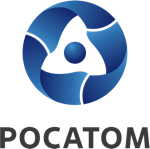 Медиацентр атомнойпромышленности
atommedia.onlineПресс-релиз17.06.24